СОБРАНИЕ ПРЕДСТАВИТЕЛЕЙ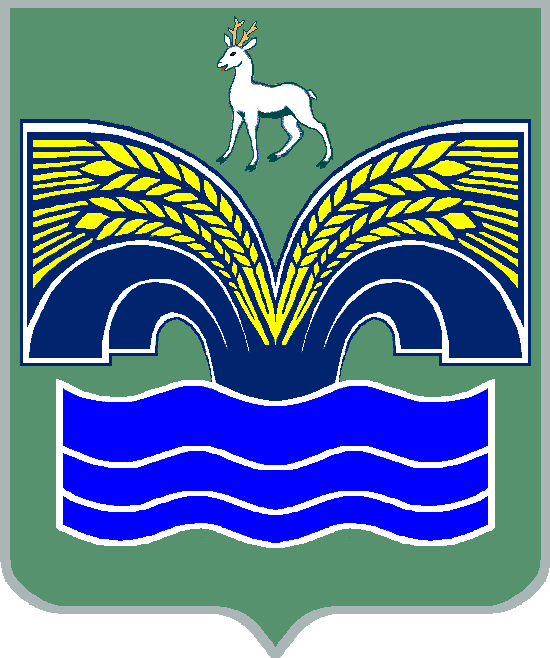 СЕЛЬСКОГО ПОСЕЛЕНИЯ МУНИЦИПАЛЬНОГО РАЙОНА КРАСНОЯРСКИЙСАМАРСКОЙ ОБЛАСТИЧЕТВЕРТОГО СОЗЫВАРЕШЕНИЕот 24 ноября 2022 года № 51О внесении изменений в Положение об оплате труда муниципальных служащих сельского поселения Новый Буян муниципального района Красноярский Самарской областиВ соответствии с частью 2 статьи 22 Федерального закона от 02.03.2007 № 25-ФЗ «О муниципальной службе в Российской Федерации» и частью 3 статьи 10 Закона Самарской области от 09.10.2007 № 96-ГД «О муниципальной службе в Самарской области», Собрание представителей сельского поселения Новый Буян муниципального района Красноярский Самарской области РЕШИЛО:1. Внести в Положение об оплате труда муниципальных служащих сельского поселения Новый Буян муниципального района Красноярский Самарской области, утвержденное решением Собрания представителей сельского поселения Новый Буян муниципального района Красноярский Самарской области от 22.10.2015 № 24 (изм. № 5 от 25.01.2018г., № 25 от 25.09.2019г., № 33 от 21.10.2019г., № 2 от 12.01.2021г., № 10 от 12.03.2021г., № 30 от 03.06.2022г.), следующие изменения:1) установить должностной оклад главному специалисту-главному бухгалтеру сельского поселения Новый Буян в размере – 24 856; 2) установить должностной оклад главному специалисту (по бюджету) сельского поселения Новый Буян в размере - 24 856; 3) установить должностной оклад главному специалисту   сельского поселения Новый Буян в размере – 24 856; 4) установить должностной оклад специалисту  1 категории  сельского поселения Новый Буян в размере – 16 744 .2. Установить что расходные обязательства сельского поселения Новый Буян муниципального района Красноярский Самарской области, возникающие на основании настоящего решения осуществлять за счет средств местного бюджета в пределах общего объема бюджетных ассигнований, предусмотренных в установленном порядке главным распорядителем средств бюджета сельского поселения Новый Буян муниципального района Красноярский Самарской области в соответствии с нормативом формирования расходов на содержание органов местного  самоуправления сельского поселения Новый Буян муниципального района Красноярский Самарской области.3. Опубликовать настоящее решение в газете «Красноярский вестник»и на официальном сайте в сети интернет. 4. Настоящее решение вступает в силу со дня его официального опубликования и распространяется на трудовые отношения с 01.12.2022 года.